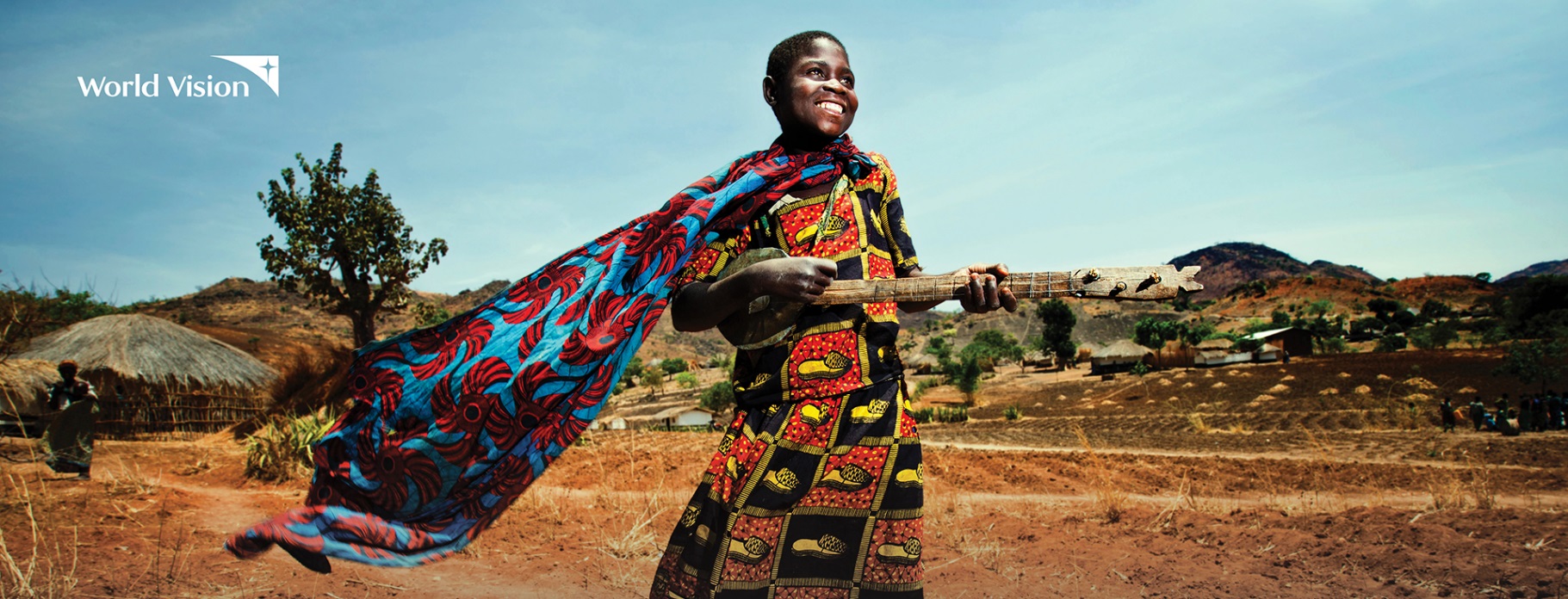 Dein Ferialjob/Sommerjob/Nebenjob als WeltverändererWerde Fundraiser & starte dein Abenteuer im Sommer!Wir spinnen den Gedanken „Gamechanger“ weiter. Bei uns veränderst du mehr - nämlich das Leben eines Kindes, seiner Familie und seiner Region – das ist dein Impact!World Vision ist eine der größten, internationalen, privaten Kinderhilfsorganisationen, die erfolgreich langfristige Entwicklungszusammenarbeit und Katastrophenhilfe leistet. Im Mittelpunkt unserer Arbeit steht die Unterstützung von Kindern, Familien und ihrem Umfeld bei der Überwindung von extremer Armut. World Vision ist christlich überkonfessionell und unterstützt Menschen unabhängig von Religion, Nationalität, Kultur oder Geschlecht.  Mit World Vision reist Du ab Juli 2019 als Face to Face Fundraiser durch Österreich. Gemeinsam mit Gleichgesinnten arbeitest du in einem starken Team. Du begeisterst Menschen von unserer Arbeit und gewinnst neue Paten für unsere Projekte in der Entwicklungszusammenarbeit. Du bist unser Sprachrohr! - Du willst die Zukunft unserer Arbeit mitgestalten! - Du identifizierst dich mit unserer Arbeit und möchtest Teil davon sein? Dabei bist du kommunikativ & informierst gerne Menschen über Entwicklungszusammenarbeit & Kinderpatenschaften! reise- & abenteuerlustig! motiviert, unsere Arbeit zu ermöglichen, indem du neue Paten für unsere Projekte gewinnst!jung, dynamisch und engagiertUnsere Anforderungenhohes Maß an Begeisterungsfähigkeit und Durchhaltevermögenmindestens 3 Wochen Zeitsehr gute DeutschkenntnisseReisebereitschaft in ganz Österreich im Auftrag von World VisionGültige Arbeitserlaubnis für die EUWas wir bietenFixanstellung bei World Vision Österreich – 40hBruttogehalt min. EUR 1.376,- & zuzüglich attraktive PrämienVerdienstbeispiel:Arbeitest du 30 Tage bei uns, erhältst du ein fixes Gehalt in Höhe von EUR 2.400,- & zuzüglich attraktive Prämien (durchschnittlich inkl. Prämien ca. EUR 3.000,-)Fundierte Einschulungen & TrainingsDie Arbeit in einem hochmotivierten & innovativen Team Einen Job mit Sinn 4.0Auto und Unterkunft AufstiegschancenLink zum Video: https://www.youtube.com/watch?v=bW2OciOf3B4Starte diesen Sommer dein Abenteuer als Weltveränderer mit World Vision! Bewirb dich jetzt mit Lebenslauf und Foto per e-mail an at-inhouse@wveu.org oder unter https://www.worldvision.at/jobs/f2f Wir freuen uns auf Dich!